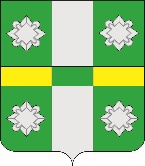 Российская ФедерацияАдминистрацияТайтурского городского поселенияУсольского муниципального районаИркутской областиПОСТАНОВЛЕНИЕОт 14.12.2022г.								№477р.п. ТайтуркаОб утверждении мест, на которые запрещено возвращать животных без владельцев, и перечня лиц, уполномоченных на принятие решений о возврате животных без владельцев на прежние места обитанияна территории Тайтурского муниципального образованияВ соответствии с Федеральным законом от 6 октября 2003 № 131-ФЗ «Об общих принципах организации местного самоуправления в Российской Федерации», Федеральным законом от 14 июля 2022 № 269-ФЗ «О внесении изменений в Федеральный закон «Об ответственном обращении с животными и о внесении изменений в отдельные законодательные акты Российской Федерации», руководствуясь ст. 23, 46 Устава Тайтурского муниципального образования, администрация Тайтурского городского поселения Усольского муниципального района Иркутской областиПОСТАНОВЛЯЕТ:Утвердить места, на которые запрещено возвращать животных без владельцев на территории Тайтурского муниципального образования согласно приложению 1 к настоящему постановлению. Уполномоченным лицом на принятие решений о возврате животных без владельцев на прежние места их обитания на территории Тайтурского муниципального образования является глава Тайтурского муниципального образования. Опубликовать настоящее постановление в газете «Новости» и разместить на официальном сайте администрации (www.taiturka.irkmo.ru) в информационно-телекоммуникационной сети «Интернет».Подготовил: специалист администрации по землепользованию и благоустройству _______ Е.Н. Соболева«___»_________2022 г.Согласовано: главный специалист администрации по юридическим вопросам и нотариальным действиям __________ Мунтян О.В.«___»_________2022 г.Приложение 1к постановлению администрацииТайтурского городского поселения Усольского муниципального района Иркутской области от 14.12.2022 г.  №477Места, на которые запрещено возвращать животных без владельцев на территории Тайтурского муниципального образования1) территории общего пользования (в том числе площади, улицы, проезды, набережные, береговые полосы водных объектов общего пользования, скверы, бульвары, парки и другие территории, которыми беспрепятственно пользуется неограниченный круг лиц);2) территории, прилегающие к многоквартирным домам, с расположенными на них объектами, предназначенными для обслуживания и эксплуатации таких домов, и элементами благоустройства этих территорий, в том числе парковками (парковочными местами), тротуарами и автомобильными дорогами, включая автомобильные дороги, образующие проезды к территориям, прилегающим к многоквартирным домам;3) детские игровые и спортивные площадки;4) территории детских, образовательных и лечебных учреждений;5) территории, прилегающие к объектам культуры и искусства;6) территории, прилегающие к организациям общественного питания, магазинам;7) территории, прилегающие к административным зданиям;8) места размещения нестационарных торговых объектов;9) места, предназначенные для выгула домашних животных;10) кладбища и мемориальные зоны;11) территории, предназначенные для выпаса и прогона сельскохозяйственных животных и птицы;12) водоохранные зоны.Глава Тайтурского городского поселения Усольского муниципального района Иркутской областиС.В. БуяковГлава Тайтурского городского поселения Усольского муниципального района Иркутской областиС.В. Буяков